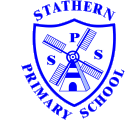 .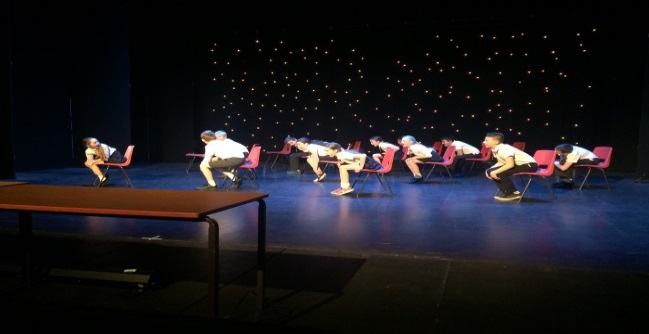 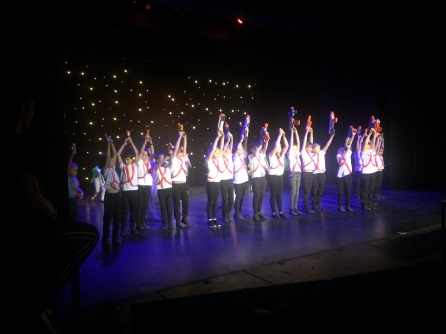 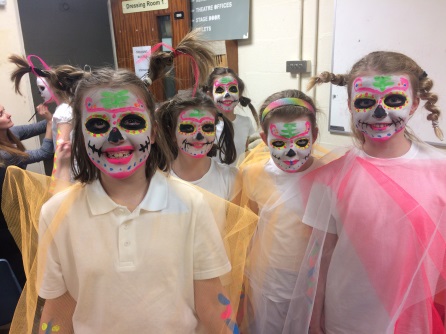 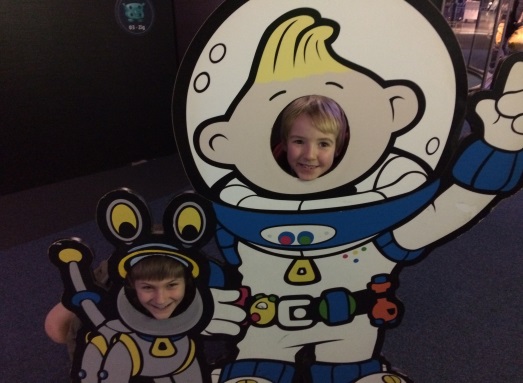 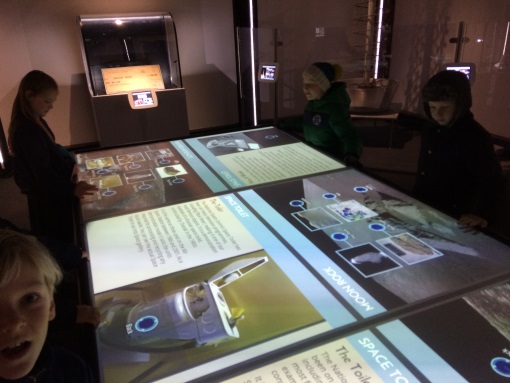 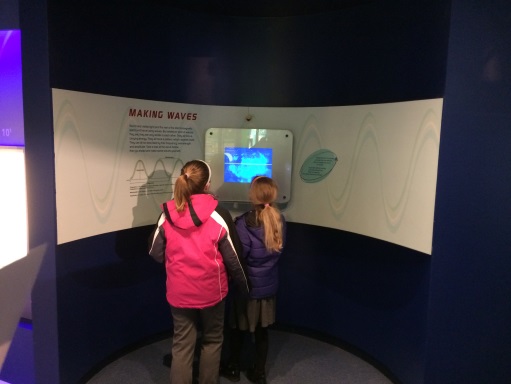 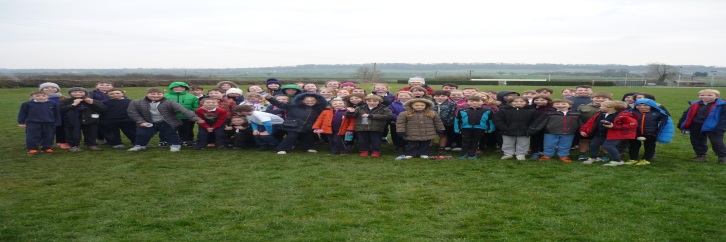 